КЛУБ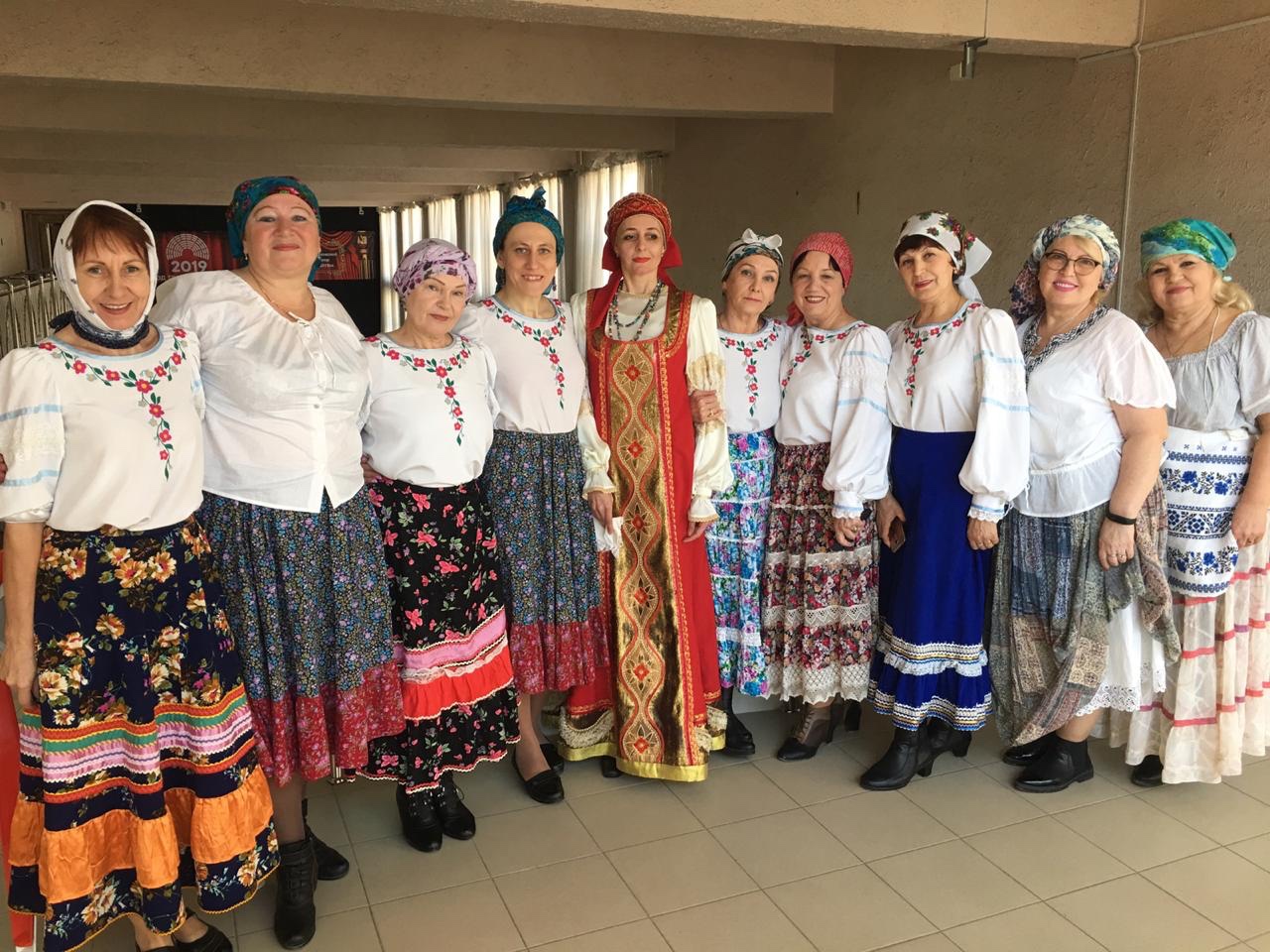 ТАНЦА ДЛЯ ВЗРОСЛЫХ «ВДОХНОВЕНИЕ»Руководитель:Елена НиколаевнаБутова